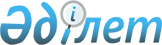 2014 жылы Сырым ауданының ауылдық елдi мекендеріне жұмыс iстеуге және тұруға келген денсаулық сақтау, бiлiм беру, әлеуметтiк қамсыздандыру, мәдениет, спорт және агроөнеркәсіптік кешен саласындағы мамандарына көтерме жәрдемақы және тұрғын үй алу немесе салу үшін әлеуметтік қолдау көрсету туралы
					
			Күшін жойған
			
			
		
					Батыс Қазақстан облысы Сырым аудандық мәслихатының 2014 жылғы 30 сәуірдегі № 19-2 шешімі. Батыс Қазақстан облысы Әділет департаментінде 2014 жылғы 14 мамырда № 3525 болып тіркелді. Күші жойылды - Батыс Қазақстан облысы Сырым аудандық мәслихатының 2014 жылғы 27 қарашадағы № 24-3 шешімімен      Ескерту. Күші жойылды - Батыс Қазақстан облысы Сырым аудандық мәслихатының 27.11.2014 № 24-3 шешімімен.

      Қазақстан Республикасының 2001 жылғы 23 қаңтардағы "Қазақстан Республикасындағы жергілікті мемлекеттік басқару және өзін-өзі басқару туралы" Заңына, Қазақстан Республикасының 2005 жылғы 8 шілдедегі "Агроөнеркәсіптік кешенді және ауылдық аумақтарды дамытуды мемлекеттік реттеу туралы" Заңына, Қазақстан Республикасы Үкіметінің 2009 жылғы 18 ақпандағы "Ауылдық елді мекендерге жұмыс істеу және тұру үшін келген денсаулық сақтау, білім беру, әлеуметтік қамсыздандыру, мәдениет, спорт және ветеринария мамандарына әлеуметтік қолдау шараларын ұсыну мөлшерін және ережесін бекіту туралы" № 183 қаулысына сәйкес, аудан әкімімен мәлімденген денсаулық сақтау, білім беру, әлеуметтік қамсыздандыру, мәдениет, спорт және агроөнеркәсіптік кешен саласындағы мамандарына қажеттілікті ескере отырып, аудандық мәслихат ШЕШІМ ҚАБЫЛДАДЫ:

      1. Сырым ауданының ауылдық елді мекендеріне 2014 жылы жұмыс істеуге және тұруға келген денсаулық сақтау, білім беру, әлеуметтік қамсыздандыру, мәдениет, спорт және агроөнеркәсіптік кешен саласындағы мамандарына:

      1) жетпіс еселік айлық есептік көрсеткішке тең сомада көтерме жәрдемақы;

      2) тұрғын үй сатып алу немесе салу үшін әлеуметтік қолдау – бір мың бес жүз еселік айлық есептік көрсеткіштен аспайтын сомада бюджеттік кредит көрсетілсін.

      2. Сырым аудандық мәслихатының 2013 жылғы 28 маусымдағы № 12-5 "2013 жылы Сырым ауданының елді мекендеріне жұмыс істеуге және тұруға келген денсаулық сақтау, білім беру, әлеуметтік қамсыздандыру, мәдениет, спорт және ветеринария мамандарына көтерме жәрдемақы және тұрғын үй алу немесе салу үшін әлеуметтік қолдау көрсету туралы" (Нормативтік құқықтық актілерді мемлекеттік тіркеу тізімінде № 3323 тіркелген, 2013 жылғы 8 тамыздағы аудандық "Сырым елі" газетінде жарияланған) шешімі күші жойылсын.

      3. Осы шешім алғашқы ресми жарияланған күнінен бастап қолданысқа енгізіледі.


					© 2012. Қазақстан Республикасы Әділет министрлігінің «Қазақстан Республикасының Заңнама және құқықтық ақпарат институты» ШЖҚ РМК
				
      Сессия төрағасы

Е. Исанов

      Аудандық мәслихат хатшысы

А. Галимов
